统一认证用户操作手册说明：1、首次登录统一身份证认证平台请先激活账号，账号激活后可使用用户名密码或手机验证码登录。2、如果忘记密码，请在统一身份证认证登录页面点击“忘记密码”找回密码。PC统一门户入口1、打开学校官网https://www.mnnu.edu.cn/，访问“统一门户”菜单；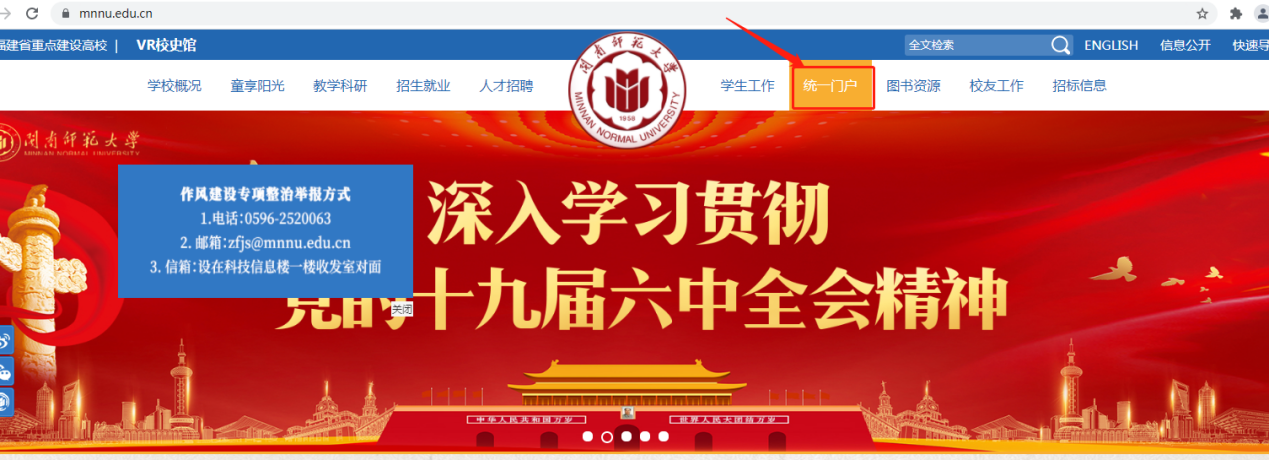 2、输入账号密码登录门户；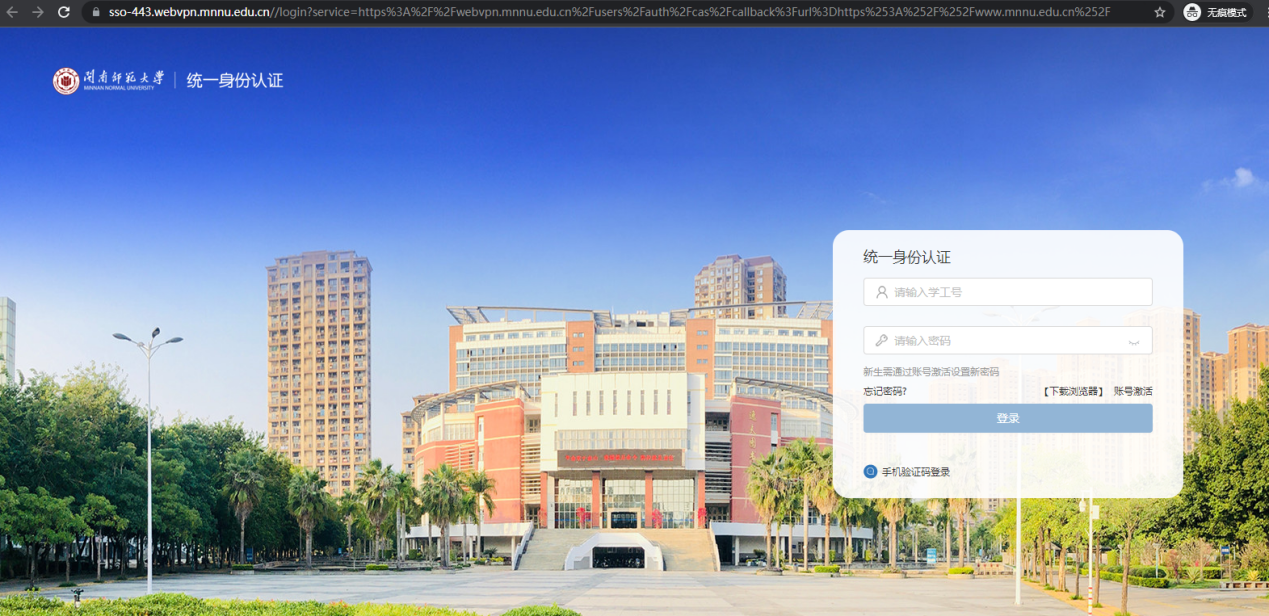 3、点击需要访问的业务系统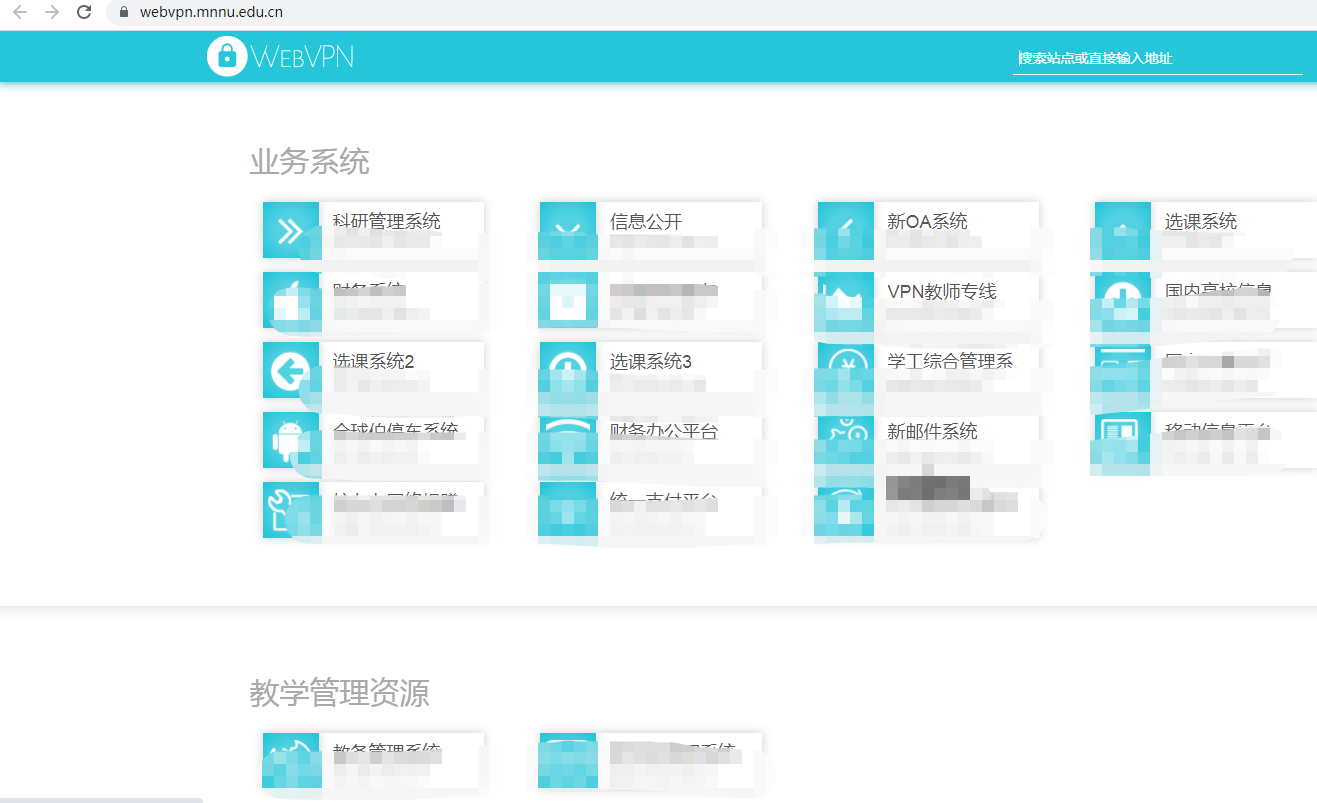 “账号激活”操作步骤方式一：微信搜索并关注“闽南师大护身服”公众号，点击“账号激活”菜单开始账号激活；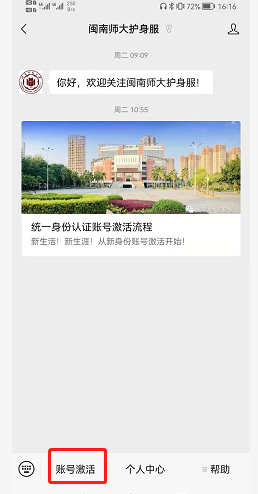 输入个人的学工号，点击下一步；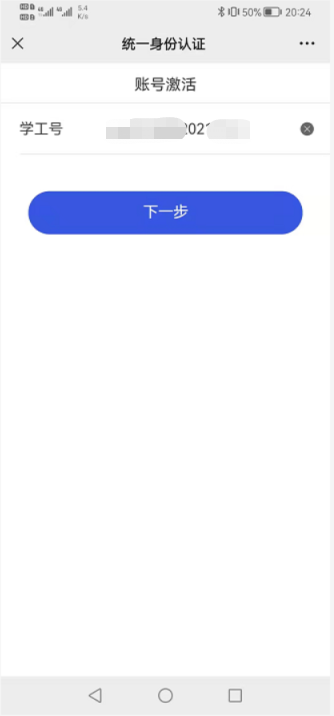 填写个人实名信息完成账号激活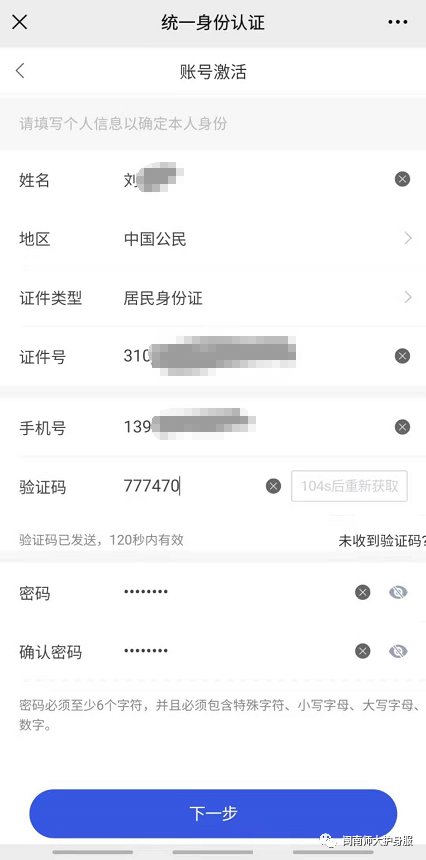 注：请根据自身情况选择地区和证件类型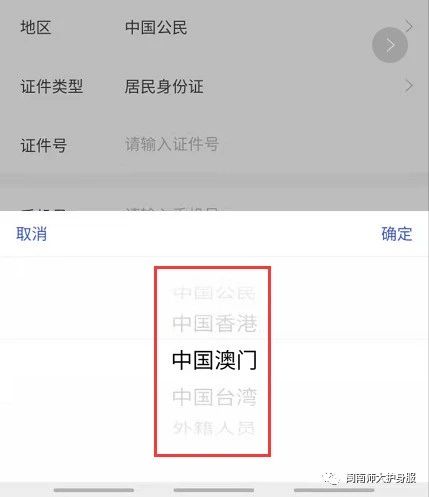 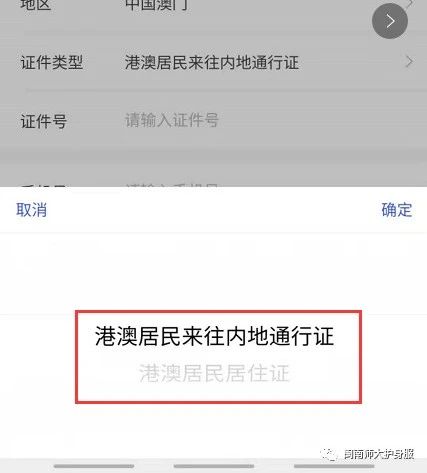 4、请选择允许使用手机摄像头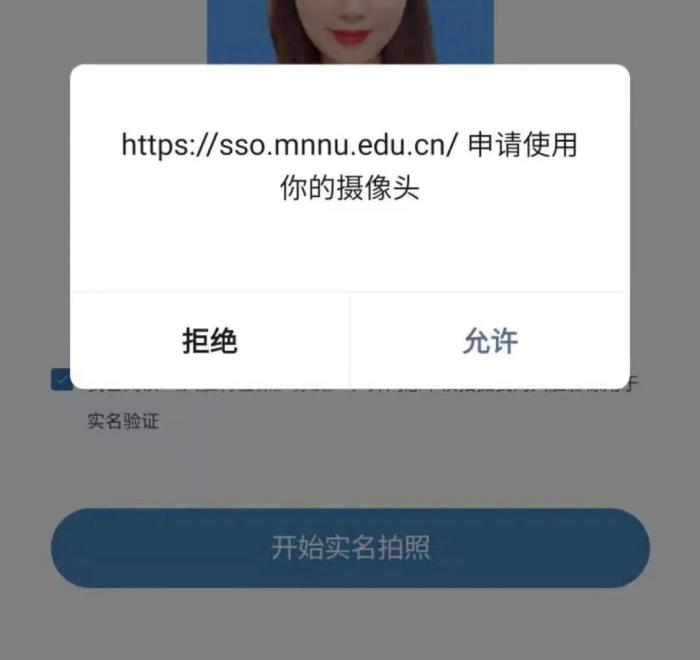 5、获取人脸进行实名认证校验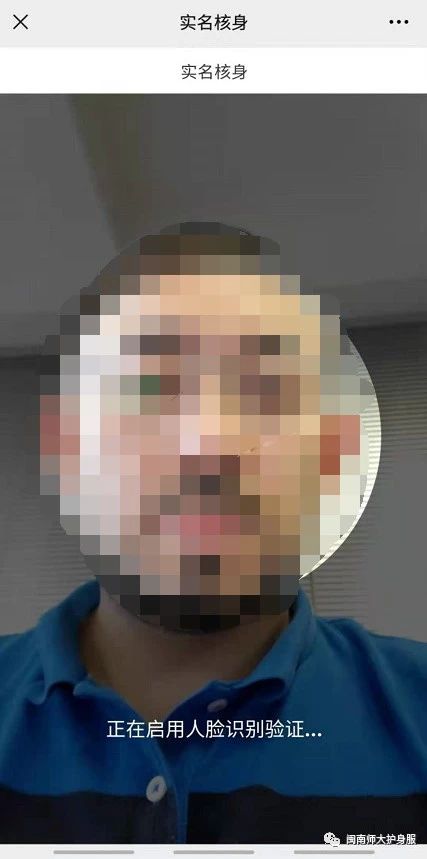 6、账号激活成功，您可以使用账号密码或者手机号登录统一身份平台；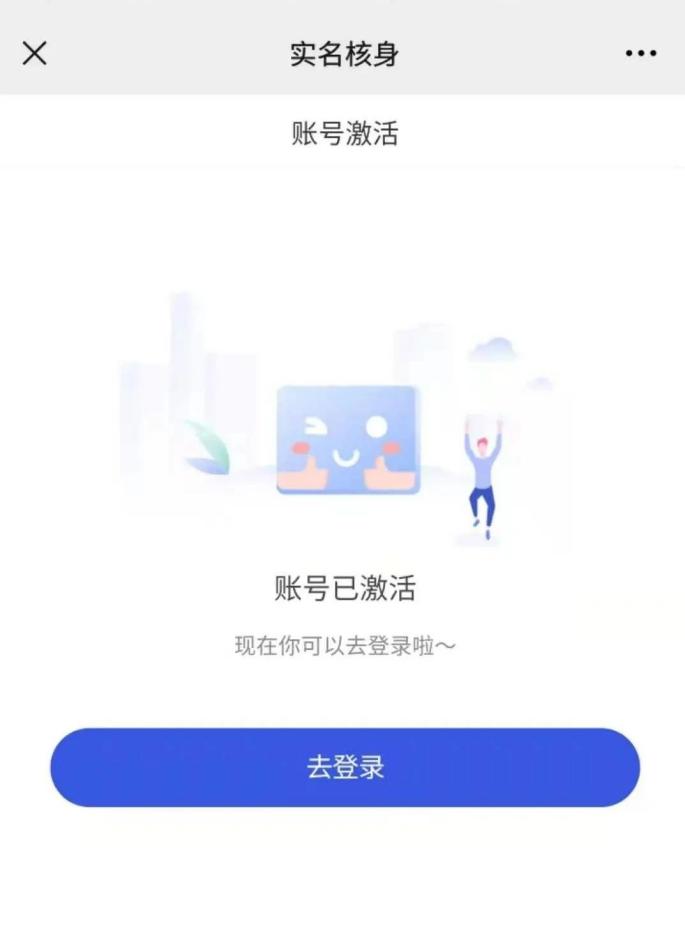 方式二：电脑浏览器输入https://sso.mnnu.edu.cn/login，点击“账号激活按钮”；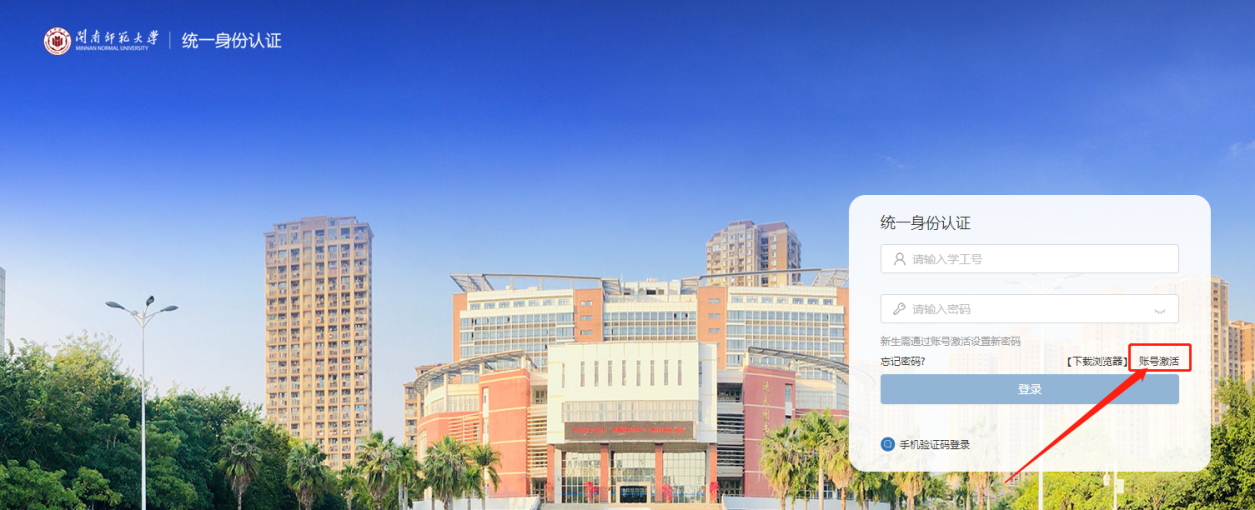 使用微信扫描二维码完成账号激活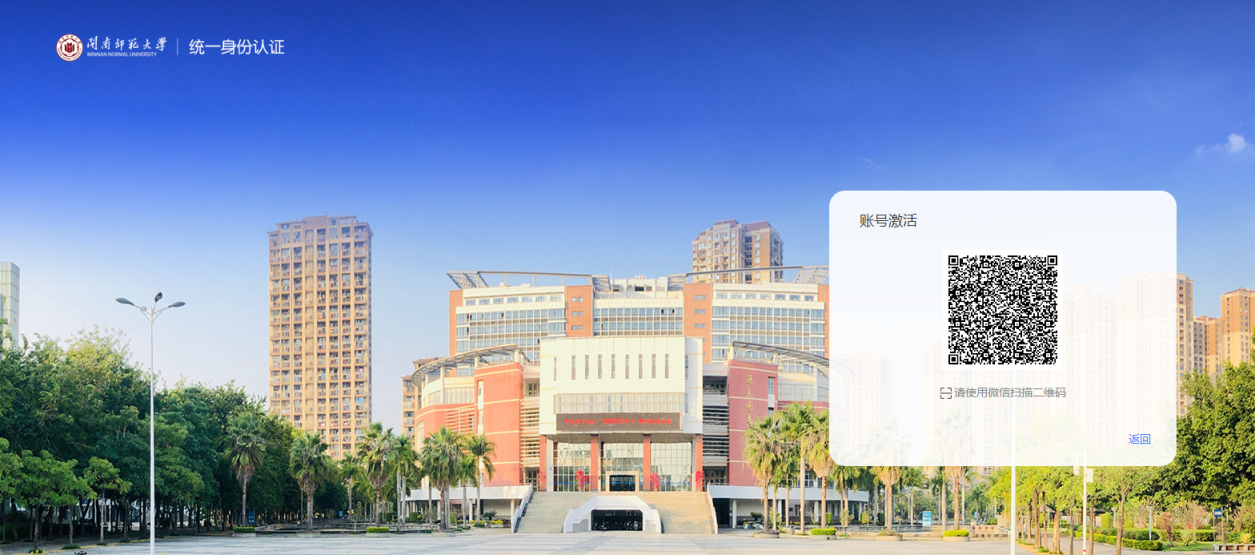 “忘记密码”找回步骤浏览器输入https://sso.mnnu.edu.cn/login，点击“忘记密码”；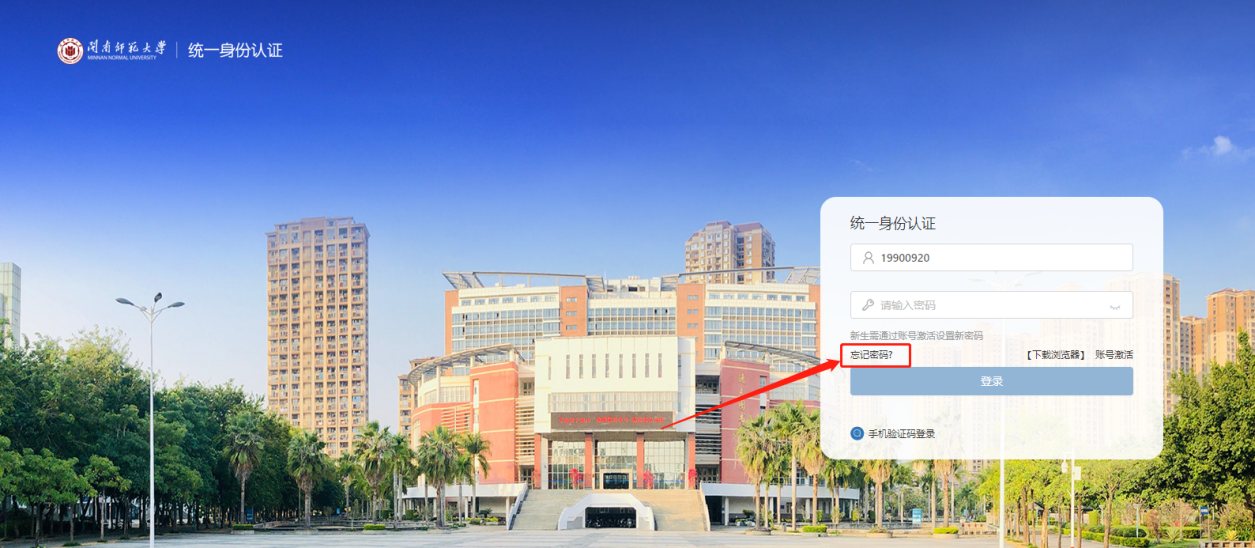 使用微信扫码二维码；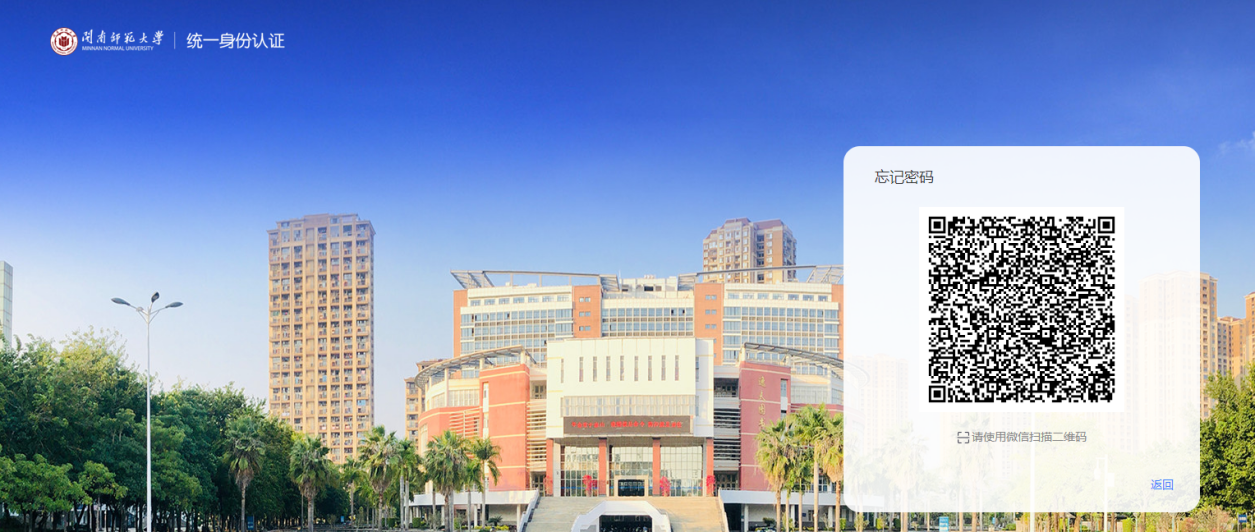 输入学工号，选择一种密码找回方式；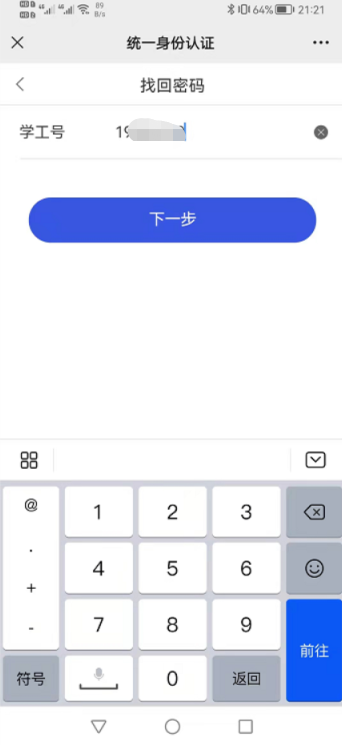 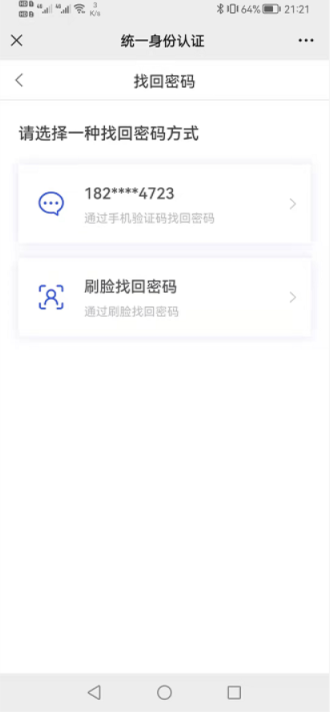 重新设置新密码；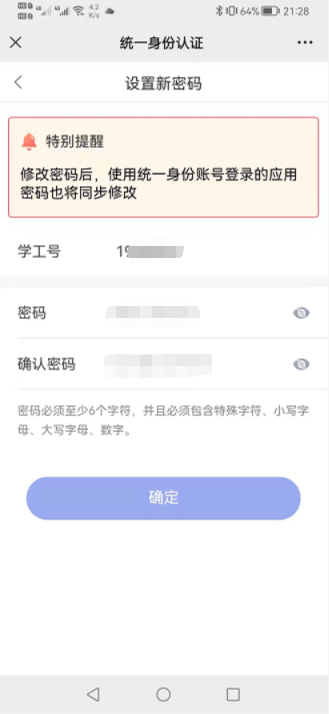 “绑定手机”操作步骤微信搜索并关注“闽南师大护身服”公众号，点击“个人中心”，输入账号密码登录；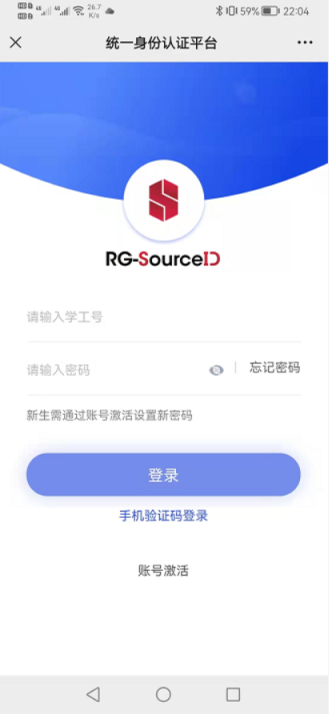 点击“安全中心”；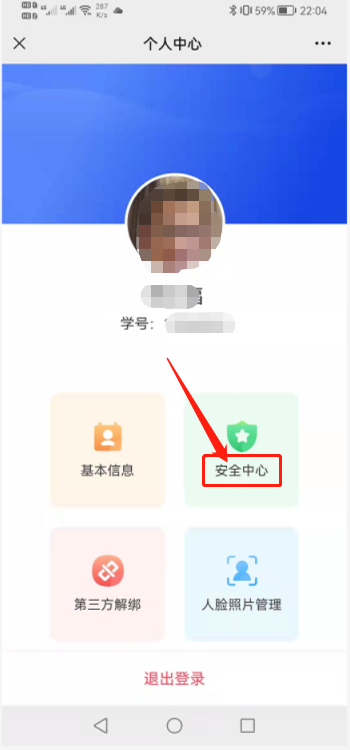 点击“绑定手机”，选择绑定手机或解绑更换已绑定手机；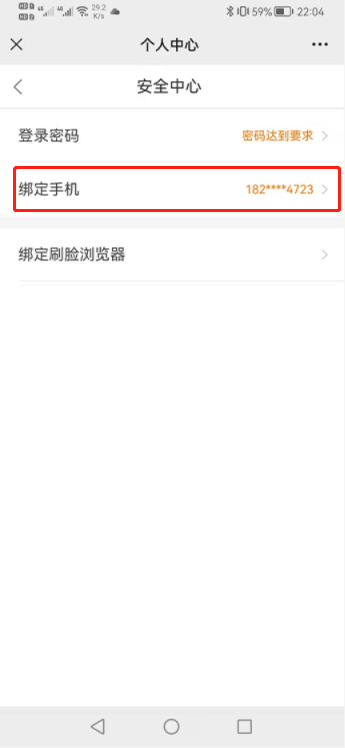 “基础信息审核”操作步骤手机登录welink，点击“基础信息审核”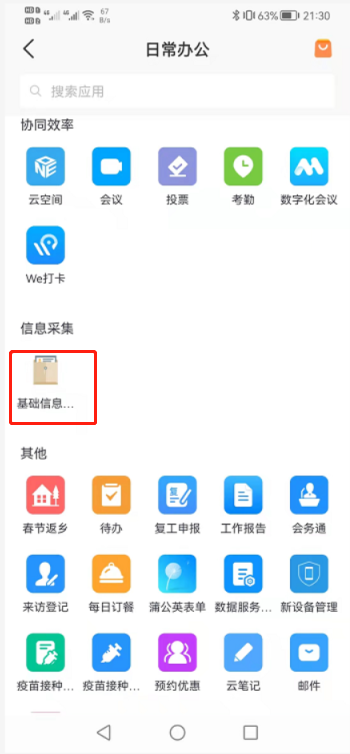 完善审核页面信息，点击提交；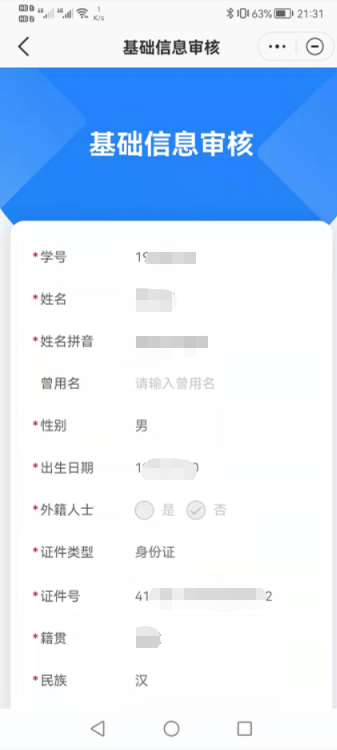 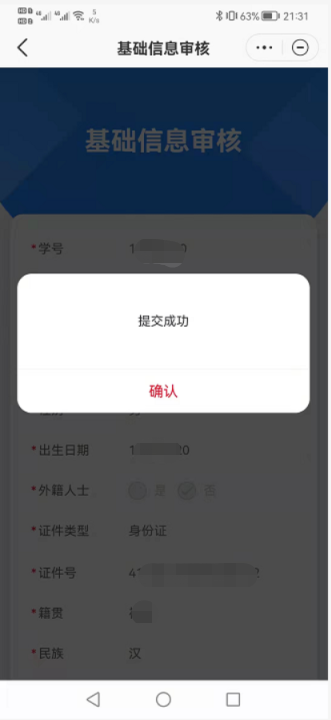 “人脸照片采集”操作步骤手机登录welink，点击“人脸拍照”；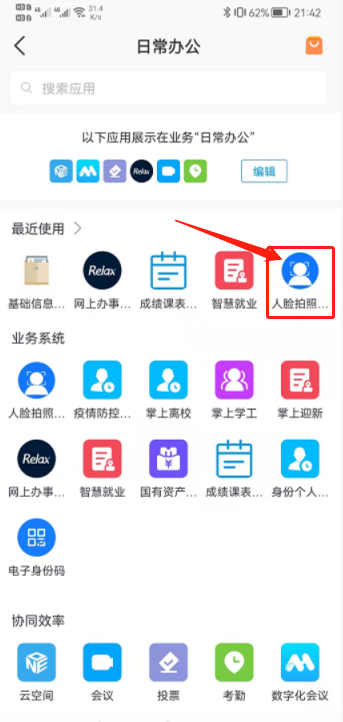 点“面部识别照片”下上传照片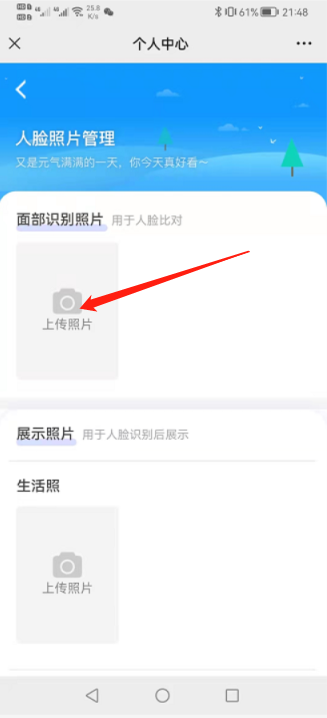 拍照上传或选择手机照片上传；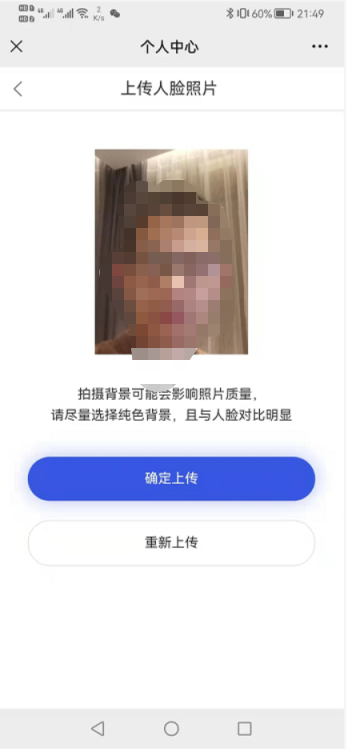 照片上传后，即可使用校内人脸应用（具体时间可能根据学校人脸应用同步时间稍有变化）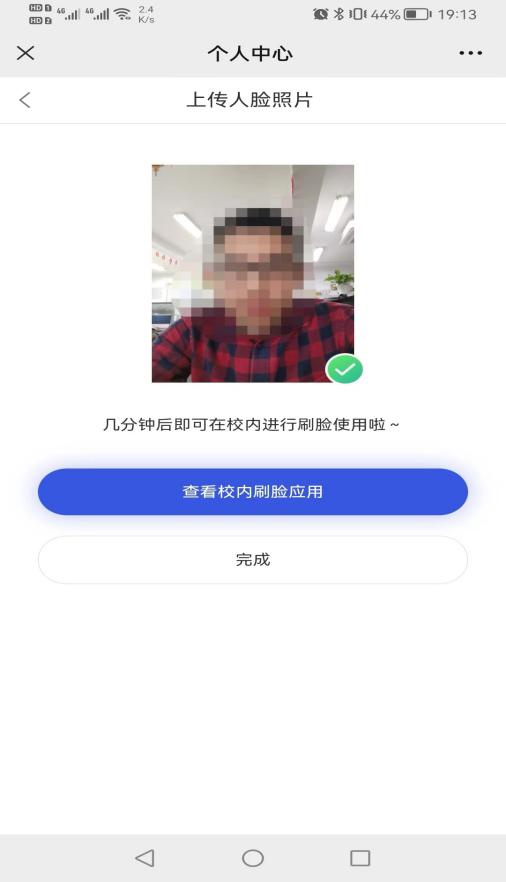 “闽师大护身服”操作步骤微信搜索并关注“闽南师大护身服”公众号；点击“账号激活”菜单开始账号激活，具体步骤参考模块2-“账号激活操作步骤”3、点击“个人中心”，查看个人信息，绑定手机等；